KENDRIYA VIDYLAYA DATIA (M.P.)RESULT ANALYSIS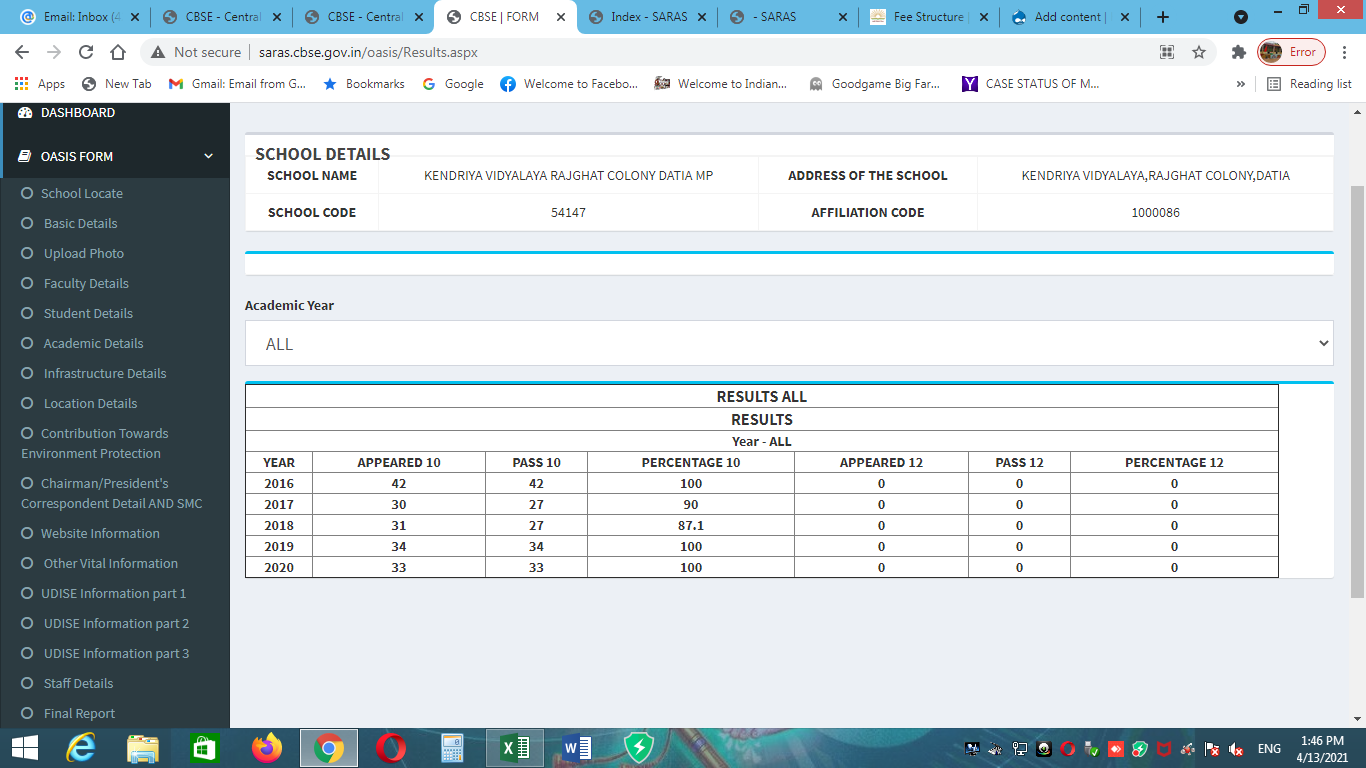 